Jakość kształceniana Wydziale Nauk o Zdrowiu Collegium MedicumRaport Wydziałowego Koordynatora ds. Jakości Kształceniaza rok akademicki 2020/2021Podstawa: analiza wyników anonimowych ankiet oceny zajęć dydaktycznych oraz materiały uzyskane na podstawie hospitacji zajęć dydaktycznych prowadzonych na Wydziale Nauk o Zdrowiu w roku akademickim 2020/2021.ANKIETY OCENY ZAJĘĆ DYDAKTYCZNYCHZwrotność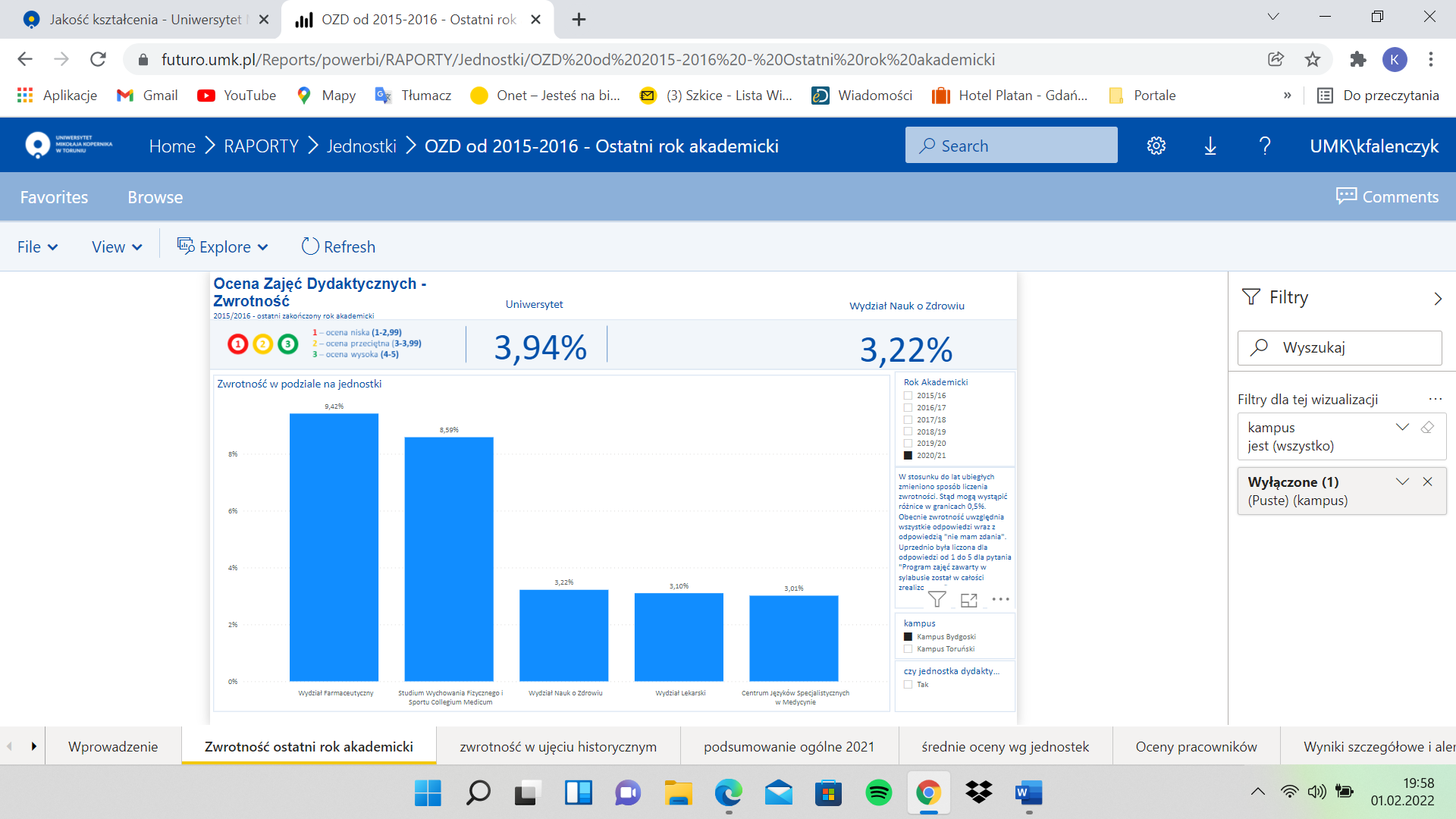 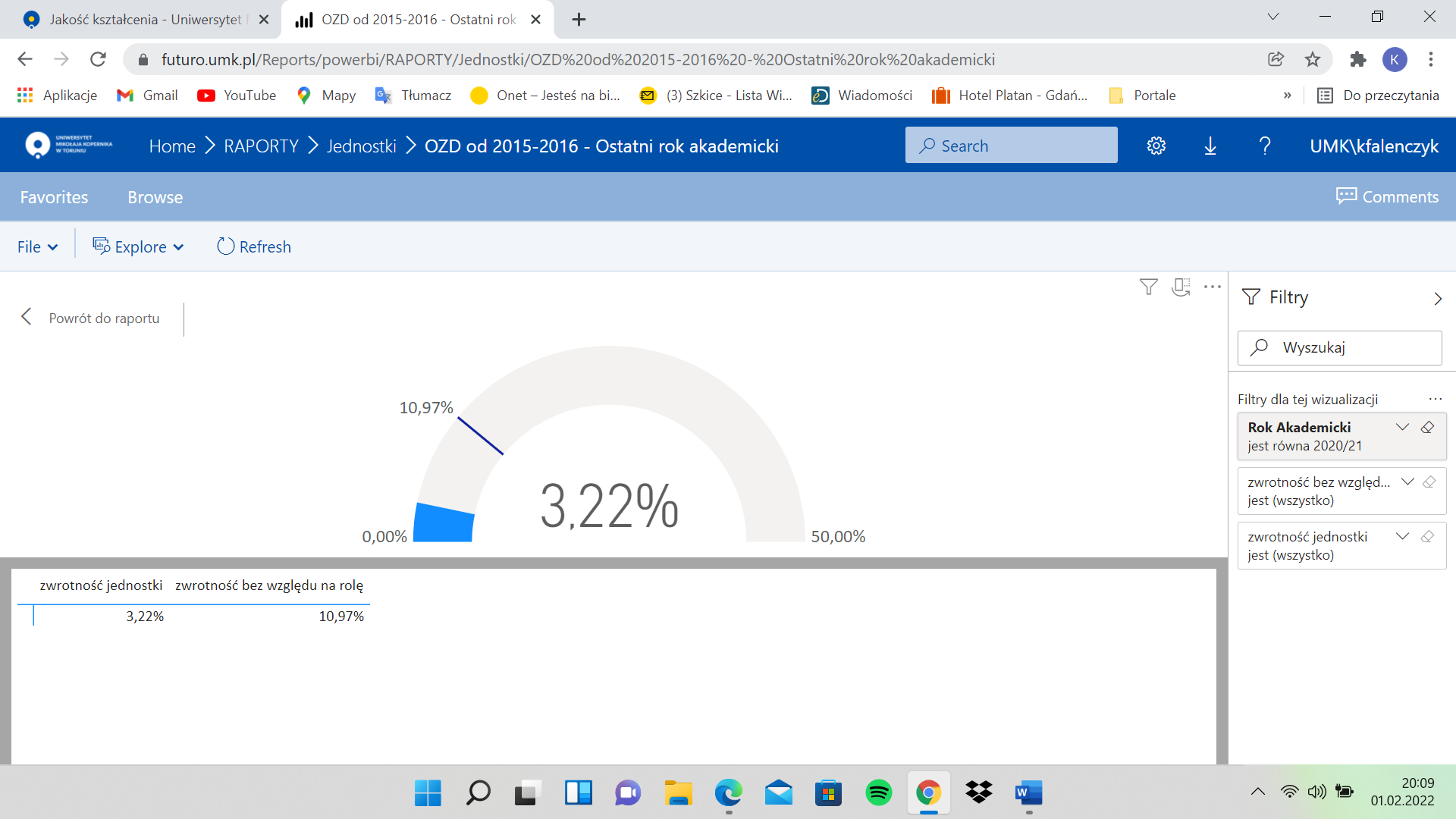 Wydział Nauk o Zdrowiu uzyskał 3,22% odpowiedzi studentów, podczas gdy zwrotność na całym Uniwersytecie wynosiła 10,97%. 2. Ogólna ocena zajęć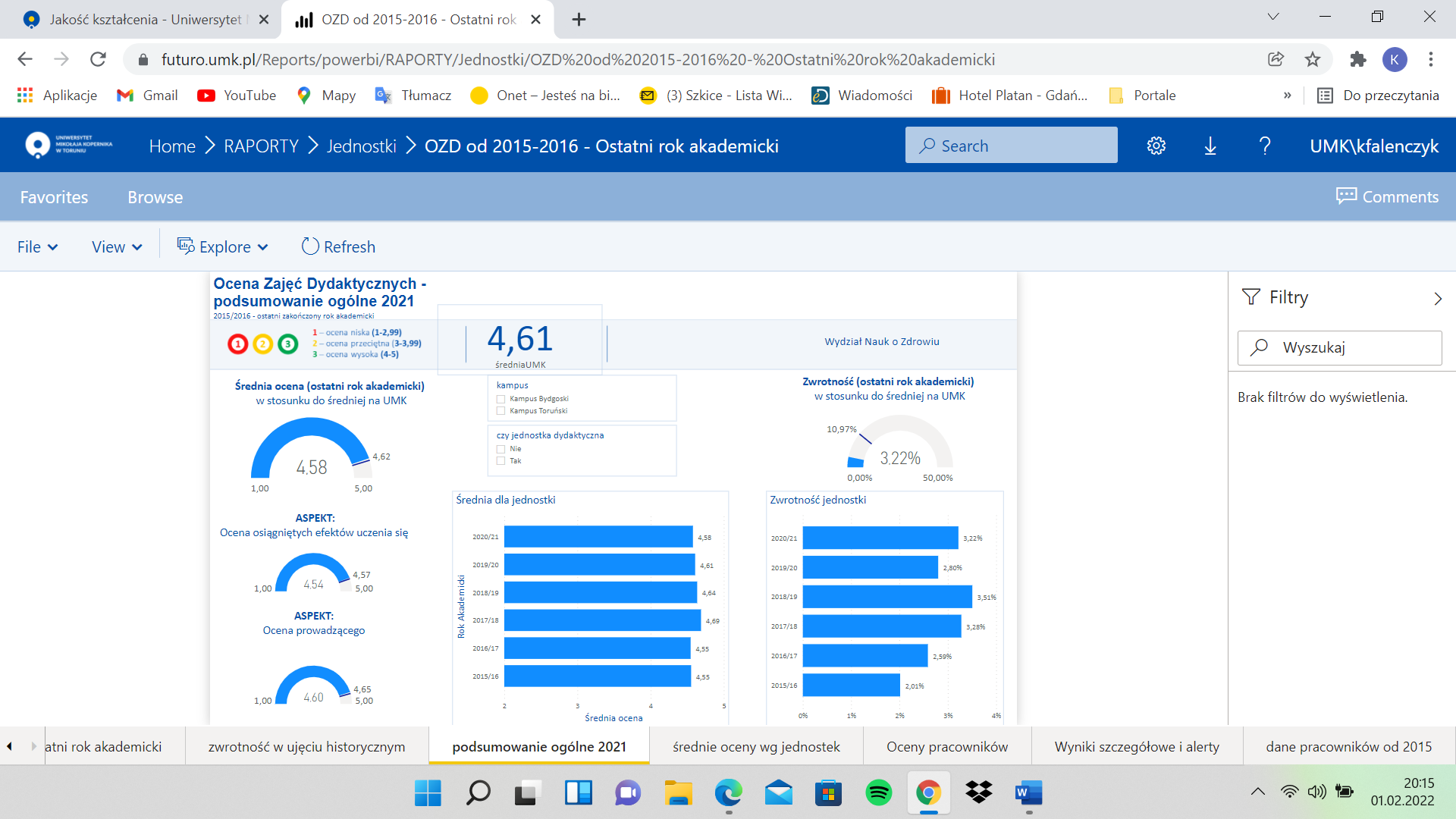 Ogólna średnia dla  zajęć prowadzonych na Wydziale wyniosła 4,58, natomiast średnia dla UMK to 4,62.Biorąc pod uwagę wybrane komponenty zajęć, ocena dla osiągniętych efektów uczenia się to dla WNoZ 4,54 (4,57 dla UMK), a ogólna średnia dla prowadzącego zajęcia wyniosła 4,60 (4,65 dla UMK).   3. Szczegółowa ocena prowadzących zajęcia oraz osiągniętych efektów uczenia 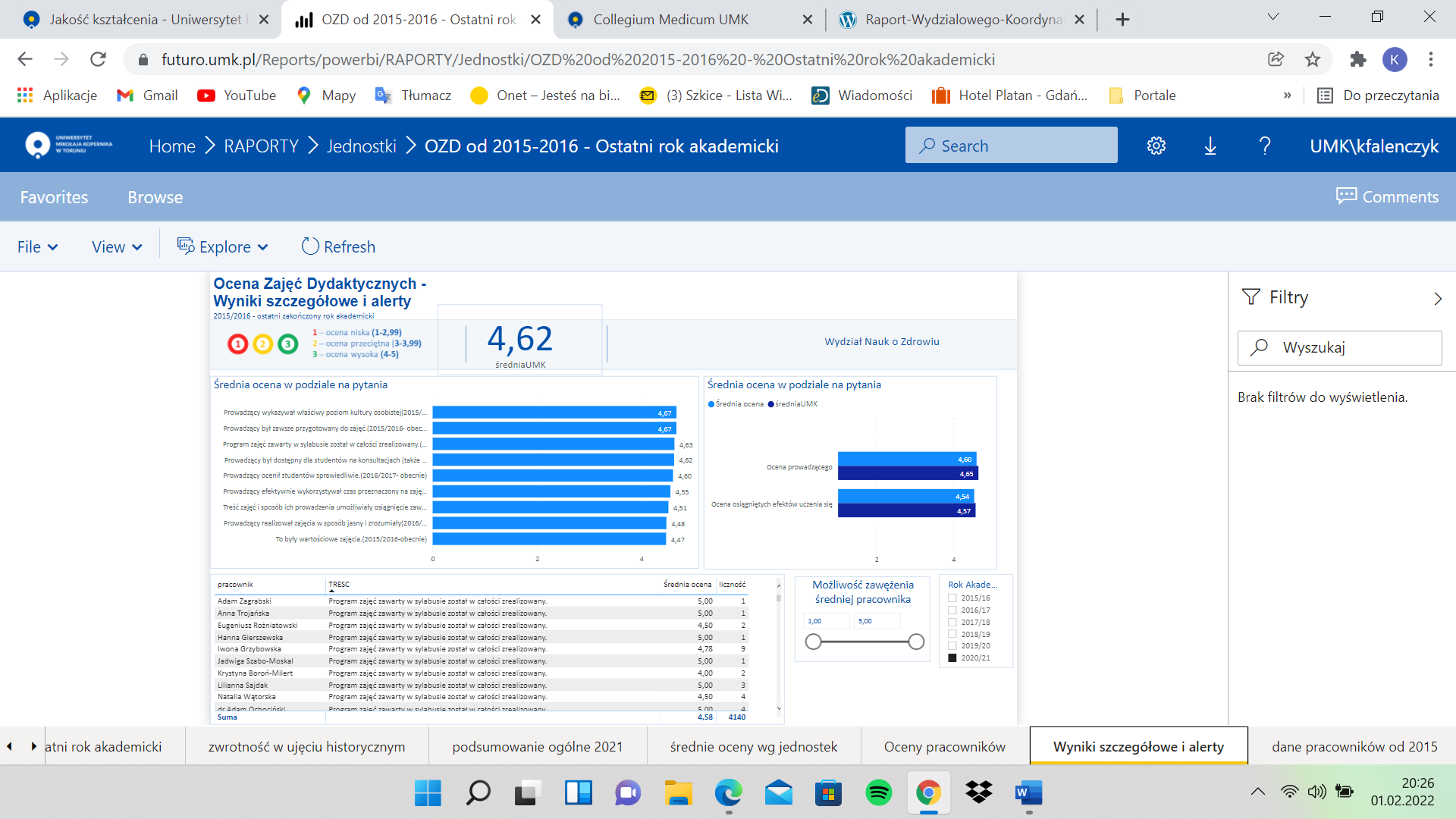 Najwyżej oceniono właściwy poziom kultury osobistej prowadzącego (4,67), natomiast najniższą ocenę uzyskało sformułowanie To były wartościowe zajęcia (4,47). 4. Ocena pracownikówPodczas ankietyzacji studenci ocenili 374 nauczycieli realizujących zajęcia na Wydziale Nauk o Zdrowiu. Zestawiając ze sobą średnie wszystkich typów zajęć, pracownicy uzyskali średnie ocen:1,00 -1,99 - 2 pracowników,2,00 - 2,99 - 10 pracowników,3,00 - 3,99 - 29 pracowników,4,00 - 5,00 - 333 pracowników.5. KomentarzeStudenci wystawili łącznie 438 opinie. Z czego 27 to komentarze o charakterze negatywnym, a pozostała część to  komentarze zdecydowanie pozytywne. II. HOSPITACJE ZAJĘĆHospitacje przeprowadzono zgodnie z obowiązującym Zarządzeniem Rektora 204 w sprawie procedury hospitacji zajęć dydaktycznych na UMK. Wszystkie zajęcia uzyskały ocenę pozytywną.    III. WNIOSKI WYDZIAŁOWEGO KOORDYNATORA DS. JAKOŚCI KSZTAŁCENIA1. Zwrotność ankiet na Wydziale Nauk o Zdrowiu w tym roku była nieco większa w porównaniu z  ostatnim badaniem, jednak  nadal jest bardzo niska. 2. Ogólna średnia dla  zajęć prowadzonych na Wydziale wyniosła 4,58. 3. W związku z niską zwrotnością nadal wielu nauczycieli było ocenionych tylko przez 1-2 studentów, co nie pozwala na wiarygodną ocenę.IV. REKOMENDACJE WYDZIAŁOWEJ RADY DS. JAKOŚCI KSZTAŁCENIA1. Kontynuacja współpracy z Samorządem Studenckim w zakresie propagowania systemu oceny zajęć dydaktycznych.2. Podnoszenie świadomości studentów, że dzięki uczestnictwu w prowadzonych na uczelni badaniach mają realny wpływ na zachodzące zmiany na rzecz poprawy jakości kształcenia. 3.  Kontynuacja hospitacji zajęć. 4.  Informowanie studentów o pozytywnych zmianach w procesie kształcenia.  dr Kamila Faleńczyk                                                                dr Magdalena Weber-Rajek                         Wydziałowy Koordynator                                                                   Przewodnicząca       	ds. Jakości  Kształcenia                                                            Rady  ds. Jakości Kształcenia         